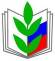 ПРОФСОЮЗ  РАБОТНИКОВ НАРОДНОГО ОБРАЗОВАНИЯ РФПОЛЕВСКАЯ ГОРОДСКАЯ ОРГАНИЗАЦИЯ ПРОФСОЮЗАИНФОРМАЦИОННЫЙ  СПОРТИВНЫЙ  БЮЛЛЕТЕНЬКОМАНДНЫЕ ИТОГИ ПО ЛЫЖНЫМ ГОНКАМ( общеобразовательные организации)1 место – МБДОУ 69-  23.412 место – МАДОУ 63 –26.983 место – МБДОУ 49 – 28.934 место – МБДОУ 32 – 28.955 место – МБДОУ 40 – 30.246 место  - МБДОУ 34 – 30.557 место – МБДОУ 53 -  30.998 место -  МБДОУ 28 – 31.509 место – МБДОУ 43 -  33.0110 место –МБДОУ 51 –33.8911 место- МАДОУ 65 – 34.3312 место –МБДОУ 54 – 41.6313 место –МАДОУ 70 – 42.38ПОЗДРАВЛЯЕМ ВСЕХ УЧАСТНИКОВ!ОСОБОЕ ВОСХИЩЕНИЕ И ПОЗДРАВЛЕНИЯПОБЕДИТЕЛЯМ!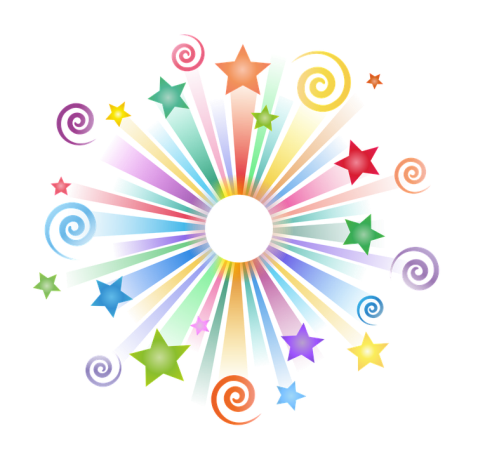 